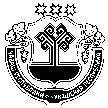 В соответствии с п.3 ч.1 ст.56 Федерального закона «Жилищный Кодекс Российской Федерации» от 29 декабря 2004 года N 188-ФЗ, и на основании п.3 ч.1 ст.15 Закона Чувашской Республики «О регулировании жилищных отношений» от 17.10.2005г. №42, администрация Чуманкасинского сельского поселения Моргаушского района Чувашской Республики  постановляет:1. Снять с учета в качестве нуждающихся в жилых помещениях Михайлову Светлану Александровну, 09.12.1977 года рождения, проживавшую в д.Одаркино Моргаушского района Чувашской Республики по ул. Анисимова в доме №33 с составом семьи:Михайлова Светлана Александровна, 09.12.1977 года рождения - заявитель;Михайлова Екатерина Алексеевна, 28.10.2002 года рождения – дочь.2. Уведомить вышеуказанных граждан о снятии с учета в качестве нуждающихся в жилых помещениях в установленном законодательством порядке.3. Контроль за исполнением данного постановления оставляю за собой.           Глава Чуманкасинского сельского поселения                                                 Н.В. БеловЧУВАШСКАЯ РЕСПУБЛИКАМОРГАУШСКИЙ РАЙОНАДМИНИСТРАЦИЯЧУМАНКАСИНСКОГО СЕЛЬСКОГО ПОСЕЛЕНИЯПОСТАНОВЛЕНИЕДеревня Одаркино                                                        ЧĂВАШ РЕСПУБЛИКИ   МУРКАШ РАЙОНĔ	             ЧУМАНКАССИ ЯЛПОСЕЛЕНИЙĔНАДМИНИСТРАЦИЙĔЙЫШĂНУОтарккă  ялĕО снятии с учета